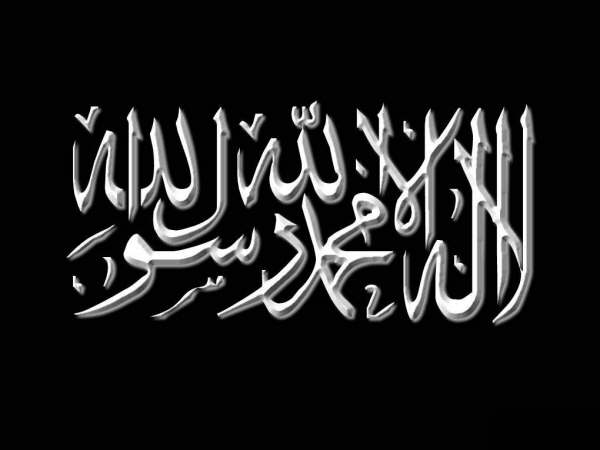 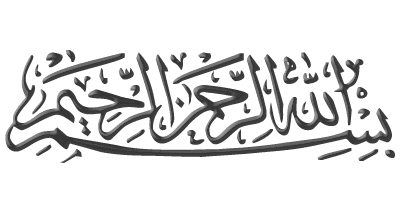 Verset :

   فَلا وَرَبِّكَ لا يُؤْمِنُونَ حَتَّى يُحَكِّمُوكَ فِيمَا شَجَرَ بَيْنَهُمْ ثُمَّ لا يَجِدُوا فِي أَنفُسِهِمْ حَرَجًا مِمَّا قَضَيْتَ وَيُسَلِّمُوا تَسْلِيمًا  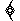 « Falā Wa Rabbika Lā Yu'uminūna Ĥattá Yuĥakkimūka Fīmā Shajara Baynahum Thumma Lā Yajidū Fī 'Anfusihim Ĥarajāan Mimmā Qađayta Wa Yusallimū Taslīmāan »« Non ! ... Par ton Seigneur ! Ils ne seront pas croyants aussi longtemps qu'ils ne t'auront demandé de juger de leurs disputes et qu'ils n'auront éprouvé nulle angoisse pour ce que tu auras décidé, et qu'ils se soumettent complètement [à ta sentence]. »[Sourate 4, Verset 65]Commentaire :Sheik-ul-Islâm -qu’Allâh lui fasse Miséricorde- a dit : ويقول ابن تيمية رحمه الله في معرض تعليقه على قوله تعالى :{فَلا وَرَبِّكَ لا يُؤْمِنُونَ حَتَّى يُحَكِّمُوكَ فِيمَا شَجَرَ بَيْنَهُمْ ثُمَّ لا يَجِدُوا فِي أَنفُسِهِمْ حَرَجًا مِمَّا قَضَيْتَ وَيُسَلِّمُوا تَسْلِيمًا}   " فكل من خرج عن سنة رسول الله صلى الله عليه وسلم وشريعته ، فقد أقسم الله بنفسه المقدسة ، أنه لا يؤمن حتى يرضى بحكم رسول الله صلى الله عليه وسلم في جميع ما يشجر بينهم من أمور الدين والدنيا ، وحتى لا يبقى في قلوبهم حرج من حكمه ، ودلائل القرآن على هذا الأصل كثيرة ". « Non !... Par ton Seigneur ! Ils ne seront pas croyants aussi longtemps qu’ils ne t’auront demandé de juger de leurs disputes et qu’ils n’auront éprouvé nulle angoisse pour ce que tu auras décidé, et qu’ils se soumettent complètement [à ta sentence]. » Quiconque sort de la tradition (Sounna) et de la loi (chari‘a) du Messager d’Allah (qu’Allah lui accorde la bénédiction et la paix) Allah a fait le serment en Son propre Nom sanctifié, qu’il n’est pas croyant tant qu’il ne se soumet pas au jugement du Messager d’Allah -sallâ l-Lahû ‘aleyhi wa sallâm- concernant l’ensemble des domaines dans lesquels pourrait survenir un litige entre les individus, que ce soit pour ce qui concerne les affaires de la religion ou celles de la vie ici-bas, et jusqu’à ce qu’il ne subsiste plus dans les cœurs le moindre doute au sujet de son jugement. Il existe dans le Coran de nombreuses preuves attestant cela. Par l’Imâm Ibn Taymiyya